MINISTRY OF EDUCATION AND SCIENCE OF UKRAINEO. M. BЕКЕTОV NATIONAL UNIVERSITYof URBAN ECONOMY in KHARKIVMETHODOLOGICAL GUIDELINES	for independent work	on the discipline“EDUCATIONAL PRACTICE”(for first-year full-time foreigner students first (bachelor's) level of higher education specialty 191 – Architecture and urban planning)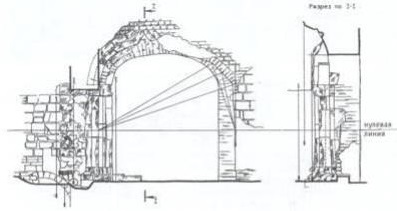 KharkivO. M. Beketov NUUE2021Methodological guidelines for independent work on the discipline “Educational practice” (for first-year full-time foreigner students first (bachelor's) level of higher education specialty 191 – Architecture and urban planning) / O. M. Beketov National University of Urban Economy in Kharkiv ; com. : M. Votinov, S. Bronnikova. – Kharkiv : O. M. Beketov NUUE, 2021. – 30 p.Compilers:		M. Votinov,                               S. BronnikovaReviewer PhD in Architectural sciences O. SmirnovaRecommended by the department of fundamentals of architectural design, 
record № 1 від 29 серпня 2020 р.